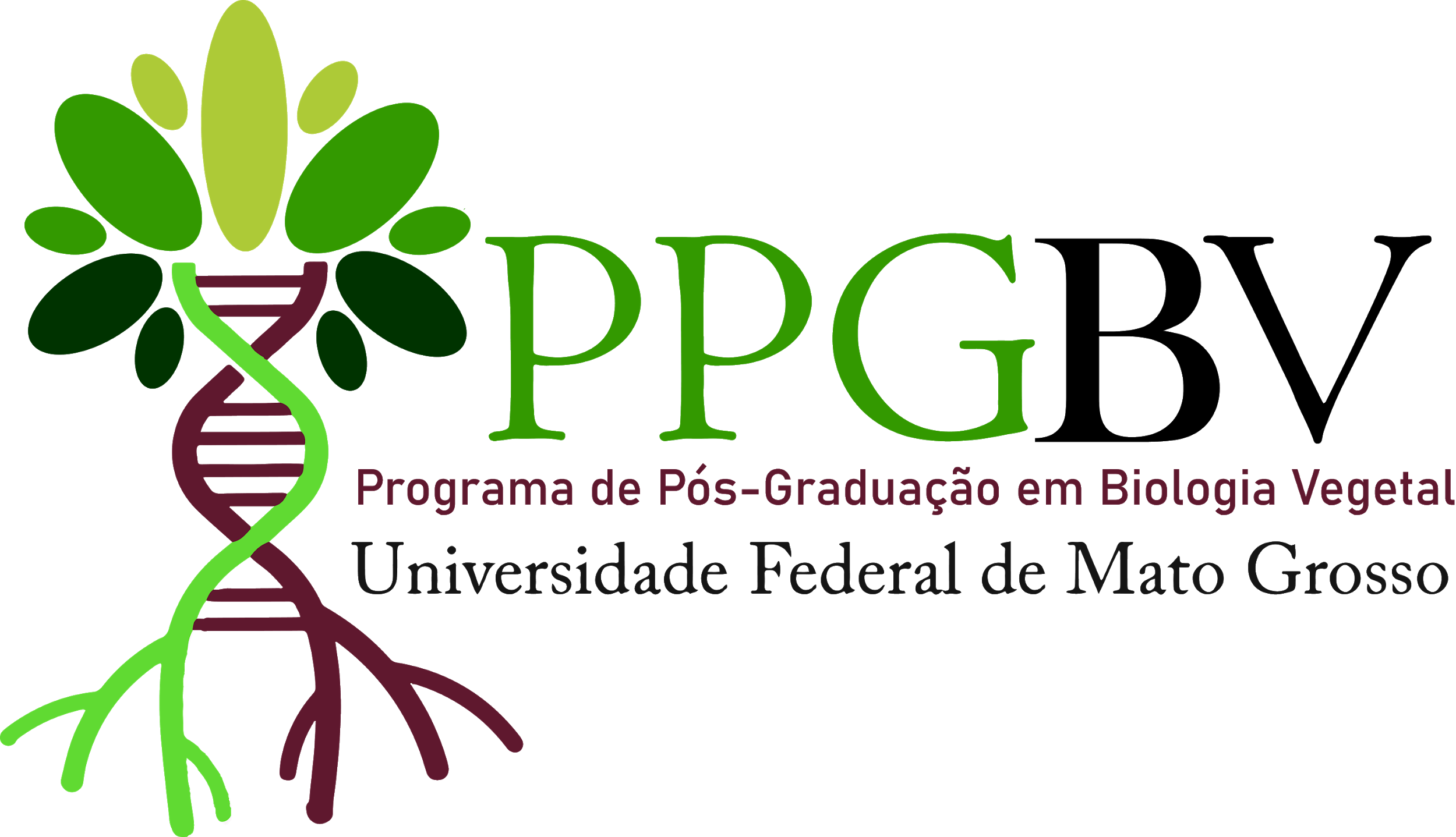 UNIVERSIDADE FEDERAL DE MATO GROSSOINSTITUTO DE BIOCIÊNCIASPROGRAMA DE PÓS-GRADUAÇÃO EM BIOLOGIA VEGETALANEXO IICARTA DE ANUÊNCIA DO(A) ORIENTADOR(A)Declaro para os fins que se fizerem necessários ter ciência e anuência da inscrição do discente ____________________________________________ na Chamada Interna para de seleção de bolsistas de metrado cota Capes Demanda Social, que classificará os inscritos para cadastro de reserva.Local e data_____________________________________Assinatura do orientador(a)